В соответствии с Федеральным законом от 06.10.2003 №131-ФЗ «Об общих принципах организации местного самоуправления в Российской Федерации» (в ред. от 30.06.2015), на основании постановления Администрации МО МР «Койгородский» № 31/05 от 18.05.2020 годаАдминистрация сельского поселения «Койдин» постановляет:Признать утратившими силу:-  постановление главы сельского поселения «Койдин» от 31.01.2020      № 02/01 «Об утверждении стоимости гарантированного перечня услуг по погребению на территории сельского поселения «Койдин».2. Настоящее постановление вступает в силу со дня принятия и обнародования и распространяется на правоотношения, возникшие с 01 февраля 2020года.Глава сельского поселения «Койдин»-                                Л.В. Черничкин   «Койдiн» сиктовмöдчöминсаадминистрация«Койдiн» сиктовмöдчöминсаадминистрация«Койдiн» сиктовмöдчöминсаадминистрация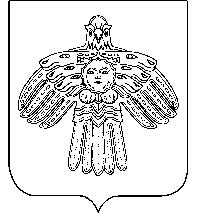 	 Администрация   сельского поселения               «Койдин»	 Администрация   сельского поселения               «Койдин»           ШУÖМПОСТАНОВЛЕНИЕ«20» мая 2020г.№ № 01/05                                                  Республика Коми, пст. Койдин                                   О  признании утратившим силу  постановление                                                  Республика Коми, пст. Койдин                                   О  признании утратившим силу  постановление                                                  Республика Коми, пст. Койдин                                   О  признании утратившим силу  постановление                                                  Республика Коми, пст. Койдин                                   О  признании утратившим силу  постановление                                                  Республика Коми, пст. Койдин                                   О  признании утратившим силу  постановление                                                  Республика Коми, пст. Койдин                                   О  признании утратившим силу  постановление